Université d’été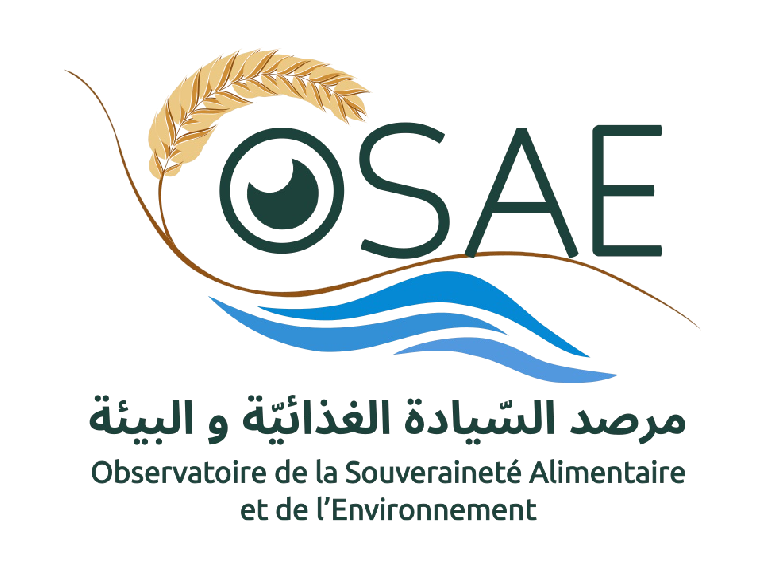 « Changements climatiques et Dépendance Alimentaire : Processus et Risques »Jerba, 31 Août - 6 Septembre 2020Demande de financement Nom PrénomNationalitéPays et ville de résidenceOccupation ActuelleTransportOui/NonFrais de séjourOui/NonActuellement, bénéficiez-vous d’une bourse d’étude ?Oui/NonAvez-vous un revenu fixe en cours ? Oui/Non